107年度第二學期校外教學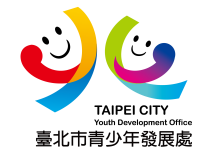 第二梯次參與學生名冊學校及班級名稱：帶隊老師姓名：參與課程(由主辦單位填寫)：編號學生姓名編號學生姓名116217318419520621722823924102811261227132814291530